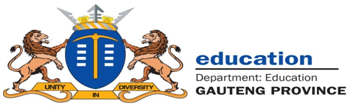 GRAAD 12AFRIKAANS EERSTE ADDISIONELE TAALASSESSERINGSPLANOnderwyserOnderwyserSkoolDistrikJEKWARTAAL   1TAAKTIPE TAAKTemaMaks. PuntMaks. PuntDatumDatumKWARTAAL   11Mondeling 1.Voorbereide leesartikel2020KWARTAAL   12Skryf.                               Opstel.Verhalend, beskrywend, prente5050KWARTAAL   13Skryf.             Lang Transaksioneel.Briewe, dialoog, koerantberig, resensie ?3030KWARTAAL   14Toets 1Begrips, opsomming, taal ( 15+10+15)4040KWARTAAL   1                                                                  TOTAAL: TERMYN 1           =           140                                                                  TOTAAL: TERMYN 1           =           140                                                                  TOTAAL: TERMYN 1           =           140                                                                  TOTAAL: TERMYN 1           =           140                                                                  TOTAAL: TERMYN 1           =           140                                                                  TOTAAL: TERMYN 1           =           140                                                                  TOTAAL: TERMYN 1           =           140KWARTAAL   1TOTAAL: TERMYN 1 = 140 ÷ 1.4    =    100TOTAAL: TERMYN 1 = 140 ÷ 1.4    =    100TOTAAL: TERMYN 1 = 140 ÷ 1.4    =    100TOTAAL: TERMYN 1 = 140 ÷ 1.4    =    100TOTAAL: TERMYN 1 = 140 ÷ 1.4    =    100TOTAAL: TERMYN 1 = 140 ÷ 1.4    =    100TOTAAL: TERMYN 1 = 140 ÷ 1.4    =    100KWARTAAL   2TAAKTIPE TAAKTemaMaks. PuntMaks. PuntDatumDatumKWARTAAL   25Mondeling 2.Voorbereide Toespraak 2020KWARTAAL   26Mondeling 3. Luisterbegrip1010KWARTAAL   27Toets 2.Letterkunde                       (18+17)3535KWARTAAL   28Junie - Eksamens.Vraestel 1,2 en 3              ( 80+70+100)250250KWARTAAL   2                                             TOTAAL: TERMYN 2            =           315                                             TOTAAL: TERMYN 2            =           315                                             TOTAAL: TERMYN 2            =           315                                             TOTAAL: TERMYN 2            =           315                                             TOTAAL: TERMYN 2            =           315                                             TOTAAL: TERMYN 2            =           315                                             TOTAAL: TERMYN 2            =           315KWARTAAL   2TOTAAL: TERMYN 2 = 315 ÷ 3.15    =    100TOTAAL: TERMYN 2 = 315 ÷ 3.15    =    100TOTAAL: TERMYN 2 = 315 ÷ 3.15    =    100TOTAAL: TERMYN 2 = 315 ÷ 3.15    =    100TOTAAL: TERMYN 2 = 315 ÷ 3.15    =    100TOTAAL: TERMYN 2 = 315 ÷ 3.15    =    100TOTAAL: TERMYN 2 = 315 ÷ 3.15    =    100KWARTAAL   3TAAKTIPE TAAKTemaMaks. PuntMaks. PuntDatumDatumKWARTAAL   39Skryf.               Kort TransaksioneelDagboek, plakkaat, instruksies ????2020KWARTAAL   310Voorbereidende Eksamens.Vraestel 1, 2 en 3              (80+70+100)250250KWARTAAL   3                                               TOTAAL: TERMYN 3           =           275                                               TOTAAL: TERMYN 3           =           275                                               TOTAAL: TERMYN 3           =           275                                               TOTAAL: TERMYN 3           =           275                                               TOTAAL: TERMYN 3           =           275                                               TOTAAL: TERMYN 3           =           275                                               TOTAAL: TERMYN 3           =           275KWARTAAL   3TOTAAL: TERMYN 3 = 275 ÷ 2.75 = 100TOTAAL: TERMYN 3 = 275 ÷ 2.75 = 100TOTAAL: TERMYN 3 = 275 ÷ 2.75 = 100TOTAAL: TERMYN 3 = 275 ÷ 2.75 = 100TOTAAL: TERMYN 3 = 275 ÷ 2.75 = 100TOTAAL: TERMYN 3 = 275 ÷ 2.75 = 100TOTAAL: TERMYN 3 = 275 ÷ 2.75 = 100KWARTAAL   3FINALE BEREKENING SGA:FINALE BEREKENING SGA:FINALE BEREKENING SGA:FINALE BEREKENING SGA:KWARTAAL   3SGA:                                        Take 1 - 10SGA:                                        Take 1 - 10SGA:                                        Take 1 - 10SGA:                                        Take 1 - 10725725KWARTAAL   3Take 1 – 10     ( 725 ÷ 7.25 )Take 1 – 10     ( 725 ÷ 7.25 )Take 1 – 10     ( 725 ÷ 7.25 )Take 1 – 10     ( 725 ÷ 7.25 )100100KWARTAAL   3Vraestel 4: Mondeling            Take 1, 5 en 6   Vraestel 4: Mondeling            Take 1, 5 en 6   Vraestel 4: Mondeling            Take 1, 5 en 6   Vraestel 4: Mondeling            Take 1, 5 en 6   5050